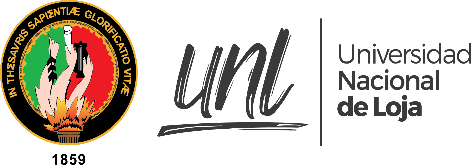 SOLICITUD DE AUTORIZACIÓN PARA CUMPLIMIENTO DE SERVICIOS INSTITUCIONALESVersión Formulario MRL actualizada 01/03/2019.Av. Pío Jaramillo Alvarado s/n, sector La Argelia, Loja-Ecuador Teléfono. 2545 100, Email:………………………………………………..Sitio web: www.unl.edu.ecNRO. DE SOLICITUDNRO. DE SOLICITUDNRO. DE SOLICITUDNRO. DE SOLICITUDNRO. DE SOLICITUDNRO. DE SOLICITUDNRO. DE SOLICITUDNRO. DE SOLICITUDNRO. DE SOLICITUDNRO. DE SOLICITUDFECHA DE SOLICITUDFECHA DE SOLICITUDFECHA DE SOLICITUDFECHA DE SOLICITUDFECHA DE SOLICITUDFECHA DE SOLICITUDFECHA DE SOLICITUDFECHA DE SOLICITUDFECHA DE SOLICITUDVIÁTICOSVIÁTICOSVIÁTICOSVIÁTICOSXXXMOVILIZACIONESMOVILIZACIONESMOVILIZACIONESMOVILIZACIONESMOVILIZACIONESMOVILIZACIONESMOVILIZACIONESMOVILIZACIONESMOVILIZACIONESMOVILIZACIONESDATOS GENERALESDATOS GENERALESDATOS GENERALESDATOS GENERALESDATOS GENERALESDATOS GENERALESDATOS GENERALESDATOS GENERALESDATOS GENERALESDATOS GENERALESDATOS GENERALESDATOS GENERALESDATOS GENERALESDATOS GENERALESDATOS GENERALESDATOS GENERALESDATOS GENERALESDATOS GENERALESDATOS GENERALESAPELLIDOS Y NOMBRES DEL RESPONSABLE DE LA COMISIÓNAPELLIDOS Y NOMBRES DEL RESPONSABLE DE LA COMISIÓNAPELLIDOS Y NOMBRES DEL RESPONSABLE DE LA COMISIÓNAPELLIDOS Y NOMBRES DEL RESPONSABLE DE LA COMISIÓNAPELLIDOS Y NOMBRES DEL RESPONSABLE DE LA COMISIÓNAPELLIDOS Y NOMBRES DEL RESPONSABLE DE LA COMISIÓNAPELLIDOS Y NOMBRES DEL RESPONSABLE DE LA COMISIÓNAPELLIDOS Y NOMBRES DEL RESPONSABLE DE LA COMISIÓNAPELLIDOS Y NOMBRES DEL RESPONSABLE DE LA COMISIÓNAPELLIDOS Y NOMBRES DEL RESPONSABLE DE LA COMISIÓNAPELLIDOS Y NOMBRES DEL RESPONSABLE DE LA COMISIÓNPUESTO QUE OCUPA EN LA INSTITUCIÓNPUESTO QUE OCUPA EN LA INSTITUCIÓNPUESTO QUE OCUPA EN LA INSTITUCIÓNPUESTO QUE OCUPA EN LA INSTITUCIÓNPUESTO QUE OCUPA EN LA INSTITUCIÓNPUESTO QUE OCUPA EN LA INSTITUCIÓNPUESTO QUE OCUPA EN LA INSTITUCIÓNPUESTO QUE OCUPA EN LA INSTITUCIÓNCIUDAD-PROVINCIA DEL SERVICIO INSTITUCIONALCIUDAD-PROVINCIA DEL SERVICIO INSTITUCIONALCIUDAD-PROVINCIA DEL SERVICIO INSTITUCIONALCIUDAD-PROVINCIA DEL SERVICIO INSTITUCIONALCIUDAD-PROVINCIA DEL SERVICIO INSTITUCIONALCIUDAD-PROVINCIA DEL SERVICIO INSTITUCIONALCIUDAD-PROVINCIA DEL SERVICIO INSTITUCIONALCIUDAD-PROVINCIA DEL SERVICIO INSTITUCIONALUNIDAD A LA QUE PERTENECE EL SERVIDORUNIDAD A LA QUE PERTENECE EL SERVIDORUNIDAD A LA QUE PERTENECE EL SERVIDORUNIDAD A LA QUE PERTENECE EL SERVIDORUNIDAD A LA QUE PERTENECE EL SERVIDORUNIDAD A LA QUE PERTENECE EL SERVIDORUNIDAD A LA QUE PERTENECE EL SERVIDORUNIDAD A LA QUE PERTENECE EL SERVIDORUNIDAD A LA QUE PERTENECE EL SERVIDORUNIDAD A LA QUE PERTENECE EL SERVIDORUNIDAD A LA QUE PERTENECE EL SERVIDORFECHA DE SALIDAFECHA DE SALIDAFECHA DE SALIDAHORA DE SALIDAHORA DE SALIDAHORA DE SALIDAHORA DE SALIDAHORA DE SALIDAFECHA DE LLEGADAFECHA DE LLEGADAFECHA DE LLEGADAFECHA DE LLEGADAFECHA DE LLEGADAFECHA DE LLEGADAFECHA DE LLEGADAHORA DE LLEGADAHORA DE LLEGADAHORA DE LLEGADAHORA DE LLEGADASERVIDORES QUE INTEGRAN LOS SERVICIOS INSTITUCIONALESSERVIDORES QUE INTEGRAN LOS SERVICIOS INSTITUCIONALESSERVIDORES QUE INTEGRAN LOS SERVICIOS INSTITUCIONALESSERVIDORES QUE INTEGRAN LOS SERVICIOS INSTITUCIONALESSERVIDORES QUE INTEGRAN LOS SERVICIOS INSTITUCIONALESSERVIDORES QUE INTEGRAN LOS SERVICIOS INSTITUCIONALESSERVIDORES QUE INTEGRAN LOS SERVICIOS INSTITUCIONALESSERVIDORES QUE INTEGRAN LOS SERVICIOS INSTITUCIONALESSERVIDORES QUE INTEGRAN LOS SERVICIOS INSTITUCIONALESSERVIDORES QUE INTEGRAN LOS SERVICIOS INSTITUCIONALESSERVIDORES QUE INTEGRAN LOS SERVICIOS INSTITUCIONALESSERVIDORES QUE INTEGRAN LOS SERVICIOS INSTITUCIONALESSERVIDORES QUE INTEGRAN LOS SERVICIOS INSTITUCIONALESSERVIDORES QUE INTEGRAN LOS SERVICIOS INSTITUCIONALESSERVIDORES QUE INTEGRAN LOS SERVICIOS INSTITUCIONALESSERVIDORES QUE INTEGRAN LOS SERVICIOS INSTITUCIONALESSERVIDORES QUE INTEGRAN LOS SERVICIOS INSTITUCIONALESSERVIDORES QUE INTEGRAN LOS SERVICIOS INSTITUCIONALESSERVIDORES QUE INTEGRAN LOS SERVICIOS INSTITUCIONALESAPELLIDOS Y NOMBRESAPELLIDOS Y NOMBRESAPELLIDOS Y NOMBRESAPELLIDOS Y NOMBRESAPELLIDOS Y NOMBRESAPELLIDOS Y NOMBRESAPELLIDOS Y NOMBRESAPELLIDOS Y NOMBRESNÚMERO DE CÉDULANÚMERO DE CÉDULANÚMERO DE CÉDULANÚMERO DE CÉDULANÚMERO DE CÉDULANÚMERO DE CÉDULAFUNCIÓN DENTRO DEL PROYECTOFUNCIÓN DENTRO DEL PROYECTOFUNCIÓN DENTRO DEL PROYECTOFUNCIÓN DENTRO DEL PROYECTOFUNCIÓN DENTRO DEL PROYECTODESCRIPCIÓN DE LAS ACTIVIDADES A EJECUTARSEDESCRIPCIÓN DE LAS ACTIVIDADES A EJECUTARSEDESCRIPCIÓN DE LAS ACTIVIDADES A EJECUTARSEDESCRIPCIÓN DE LAS ACTIVIDADES A EJECUTARSEDESCRIPCIÓN DE LAS ACTIVIDADES A EJECUTARSEDESCRIPCIÓN DE LAS ACTIVIDADES A EJECUTARSEDESCRIPCIÓN DE LAS ACTIVIDADES A EJECUTARSEDESCRIPCIÓN DE LAS ACTIVIDADES A EJECUTARSEDESCRIPCIÓN DE LAS ACTIVIDADES A EJECUTARSEDESCRIPCIÓN DE LAS ACTIVIDADES A EJECUTARSEDESCRIPCIÓN DE LAS ACTIVIDADES A EJECUTARSEDESCRIPCIÓN DE LAS ACTIVIDADES A EJECUTARSEDESCRIPCIÓN DE LAS ACTIVIDADES A EJECUTARSEDESCRIPCIÓN DE LAS ACTIVIDADES A EJECUTARSEDESCRIPCIÓN DE LAS ACTIVIDADES A EJECUTARSEDESCRIPCIÓN DE LAS ACTIVIDADES A EJECUTARSEDESCRIPCIÓN DE LAS ACTIVIDADES A EJECUTARSEDESCRIPCIÓN DE LAS ACTIVIDADES A EJECUTARSEDESCRIPCIÓN DE LAS ACTIVIDADES A EJECUTARSETRANSPORTETRANSPORTETRANSPORTETRANSPORTETRANSPORTETRANSPORTETRANSPORTETRANSPORTETRANSPORTETRANSPORTETRANSPORTETRANSPORTETRANSPORTETRANSPORTETRANSPORTETRANSPORTETRANSPORTETRANSPORTETIPO DE TRANSPORTEAéreo, terrestre, marítimo, otrosTIPO DE TRANSPORTEAéreo, terrestre, marítimo, otrosTIPO DE TRANSPORTEAéreo, terrestre, marítimo, otrosNOMBRE DE TRANSPORTEPúblico, institucional, particularNombre de la EmpresaNOMBRE DE TRANSPORTEPúblico, institucional, particularNombre de la EmpresaNOMBRE DE TRANSPORTEPúblico, institucional, particularNombre de la EmpresaNOMBRE DE TRANSPORTEPúblico, institucional, particularNombre de la EmpresaNOMBRE DE TRANSPORTEPúblico, institucional, particularNombre de la EmpresaRUTARUTARUTARUTARUTASALIDASALIDALLEGADALLEGADALLEGADATIPO DE TRANSPORTEAéreo, terrestre, marítimo, otrosTIPO DE TRANSPORTEAéreo, terrestre, marítimo, otrosTIPO DE TRANSPORTEAéreo, terrestre, marítimo, otrosNOMBRE DE TRANSPORTEPúblico, institucional, particularNombre de la EmpresaNOMBRE DE TRANSPORTEPúblico, institucional, particularNombre de la EmpresaNOMBRE DE TRANSPORTEPúblico, institucional, particularNombre de la EmpresaNOMBRE DE TRANSPORTEPúblico, institucional, particularNombre de la EmpresaNOMBRE DE TRANSPORTEPúblico, institucional, particularNombre de la EmpresaRUTARUTARUTARUTARUTAFECHAFECHAHORAFECHAFECHAHORADATOS PARA TRANSFERENCIADATOS PARA TRANSFERENCIADATOS PARA TRANSFERENCIADATOS PARA TRANSFERENCIADATOS PARA TRANSFERENCIADATOS PARA TRANSFERENCIADATOS PARA TRANSFERENCIADATOS PARA TRANSFERENCIADATOS PARA TRANSFERENCIADATOS PARA TRANSFERENCIADATOS PARA TRANSFERENCIADATOS PARA TRANSFERENCIADATOS PARA TRANSFERENCIADATOS PARA TRANSFERENCIADATOS PARA TRANSFERENCIADATOS PARA TRANSFERENCIADATOS PARA TRANSFERENCIADATOS PARA TRANSFERENCIADATOS PARA TRANSFERENCIANOMBRE DEL BANCONOMBRE DEL BANCONOMBRE DEL BANCOTIPO DE CUENTATIPO DE CUENTATIPO DE CUENTATIPO DE CUENTATIPO DE CUENTANo. DE CUENTANo. DE CUENTANo. DE CUENTANo. DE CUENTAAPELLIDOS Y NOMBRESAPELLIDOS Y NOMBRESAPELLIDOS Y NOMBRESAPELLIDOS Y NOMBRESAPELLIDOS Y NOMBRESAPELLIDOS Y NOMBRESAPELLIDOS Y NOMBRESFIRMA DEL SERVIDOR SOLICITANTEFIRMA DEL SERVIDOR SOLICITANTEFIRMA DEL SERVIDOR SOLICITANTEFIRMA DEL SERVIDOR SOLICITANTEFIRMA DEL SERVIDOR SOLICITANTEFIRMA DEL SERVIDOR SOLICITANTEFIRMA DEL SERVIDOR SOLICITANTEFIRMA DEL SERVIDOR SOLICITANTEFIRMA DEL SERVIDOR SOLICITANTEFIRMA DEL RESPONSABLE DE LA UNIDAD SOLICITANTEFIRMA DEL RESPONSABLE DE LA UNIDAD SOLICITANTEFIRMA DEL RESPONSABLE DE LA UNIDAD SOLICITANTEFIRMA DEL RESPONSABLE DE LA UNIDAD SOLICITANTEFIRMA DEL RESPONSABLE DE LA UNIDAD SOLICITANTEFIRMA DEL RESPONSABLE DE LA UNIDAD SOLICITANTEFIRMA DEL RESPONSABLE DE LA UNIDAD SOLICITANTEFIRMA DEL RESPONSABLE DE LA UNIDAD SOLICITANTEFIRMA DEL RESPONSABLE DE LA UNIDAD SOLICITANTEFIRMA DEL RESPONSABLE DE LA UNIDAD SOLICITANTERESPONSABLE DE LA COMISIÓNRESPONSABLE DE LA COMISIÓNRESPONSABLE DE LA COMISIÓNRESPONSABLE DE LA COMISIÓNRESPONSABLE DE LA COMISIÓNRESPONSABLE DE LA COMISIÓNRESPONSABLE DE LA COMISIÓNRESPONSABLE DE LA COMISIÓNRESPONSABLE DE LA COMISIÓNDECANO/DIRECTOR DE ……………......DECANO/DIRECTOR DE ……………......DECANO/DIRECTOR DE ……………......DECANO/DIRECTOR DE ……………......DECANO/DIRECTOR DE ……………......DECANO/DIRECTOR DE ……………......DECANO/DIRECTOR DE ……………......DECANO/DIRECTOR DE ……………......DECANO/DIRECTOR DE ……………......DECANO/DIRECTOR DE ……………......FIRMA DEL RECTOR O SU DELEGADOFIRMA DEL RECTOR O SU DELEGADOFIRMA DEL RECTOR O SU DELEGADOFIRMA DEL RECTOR O SU DELEGADOFIRMA DEL RECTOR O SU DELEGADOFIRMA DEL RECTOR O SU DELEGADOFIRMA DEL RECTOR O SU DELEGADOFIRMA DEL RECTOR O SU DELEGADOFIRMA DEL RECTOR O SU DELEGADOFIRMA DIRECTOR DE TALENTO HUMANOFIRMA DIRECTOR DE TALENTO HUMANOFIRMA DIRECTOR DE TALENTO HUMANOFIRMA DIRECTOR DE TALENTO HUMANOFIRMA DIRECTOR DE TALENTO HUMANOFIRMA DIRECTOR DE TALENTO HUMANOFIRMA DIRECTOR DE TALENTO HUMANOFIRMA DIRECTOR DE TALENTO HUMANOFIRMA DIRECTOR DE TALENTO HUMANOFIRMA DIRECTOR DE TALENTO HUMANOIng. Nikolay Arturo Aguirre Mendoza, Ph.DRECTORIng. Nikolay Arturo Aguirre Mendoza, Ph.DRECTORIng. Nikolay Arturo Aguirre Mendoza, Ph.DRECTORIng. Nikolay Arturo Aguirre Mendoza, Ph.DRECTORIng. Nikolay Arturo Aguirre Mendoza, Ph.DRECTORIng. Nikolay Arturo Aguirre Mendoza, Ph.DRECTORIng. Nikolay Arturo Aguirre Mendoza, Ph.DRECTORIng. Nikolay Arturo Aguirre Mendoza, Ph.DRECTORIng. Nikolay Arturo Aguirre Mendoza, Ph.DRECTORDra. Ena Regina Peláez Soria DIRECTORA DE TALENTO HUMANODra. Ena Regina Peláez Soria DIRECTORA DE TALENTO HUMANODra. Ena Regina Peláez Soria DIRECTORA DE TALENTO HUMANODra. Ena Regina Peláez Soria DIRECTORA DE TALENTO HUMANODra. Ena Regina Peláez Soria DIRECTORA DE TALENTO HUMANODra. Ena Regina Peláez Soria DIRECTORA DE TALENTO HUMANODra. Ena Regina Peláez Soria DIRECTORA DE TALENTO HUMANODra. Ena Regina Peláez Soria DIRECTORA DE TALENTO HUMANODra. Ena Regina Peláez Soria DIRECTORA DE TALENTO HUMANODra. Ena Regina Peláez Soria DIRECTORA DE TALENTO HUMANODías laborables:Autorizado:Autorizado:Autorizado:Dra. Ena Regina Peláez Soria DIRECTORA DE TALENTO HUMANODra. Ena Regina Peláez Soria DIRECTORA DE TALENTO HUMANODra. Ena Regina Peláez Soria DIRECTORA DE TALENTO HUMANODra. Ena Regina Peláez Soria DIRECTORA DE TALENTO HUMANODra. Ena Regina Peláez Soria DIRECTORA DE TALENTO HUMANODra. Ena Regina Peláez Soria DIRECTORA DE TALENTO HUMANODra. Ena Regina Peláez Soria DIRECTORA DE TALENTO HUMANODra. Ena Regina Peláez Soria DIRECTORA DE TALENTO HUMANODra. Ena Regina Peláez Soria DIRECTORA DE TALENTO HUMANODra. Ena Regina Peláez Soria DIRECTORA DE TALENTO HUMANODescanso obligatorio:Descanso obligatorio:Autorizado:Autorizado:Autorizado:Dra. Ena Regina Peláez Soria DIRECTORA DE TALENTO HUMANODra. Ena Regina Peláez Soria DIRECTORA DE TALENTO HUMANODra. Ena Regina Peláez Soria DIRECTORA DE TALENTO HUMANODra. Ena Regina Peláez Soria DIRECTORA DE TALENTO HUMANODra. Ena Regina Peláez Soria DIRECTORA DE TALENTO HUMANODra. Ena Regina Peláez Soria DIRECTORA DE TALENTO HUMANODra. Ena Regina Peláez Soria DIRECTORA DE TALENTO HUMANODra. Ena Regina Peláez Soria DIRECTORA DE TALENTO HUMANODra. Ena Regina Peláez Soria DIRECTORA DE TALENTO HUMANODra. Ena Regina Peláez Soria DIRECTORA DE TALENTO HUMANONOTA: Esta solicitud deberá ser presentada para su autorización por lo menos con 10 días de anticipación al cumplimiento de los servicios institucionales; salvo el caso que por necesidades institucionales la autoridad nominadora autorice.De no existir disponibilidad presupuestaria, tanto la solicitud como la autorización quedarán insubsistentesEl informe de servicios institucionales deberá presentarse dentro del término de 4 días de cumplido el servicio institucionalEstá prohibido conceder servicios institucionales durante los días de descanso obligatorio, con excepción de las máximas autoridades o de casosexcepcionales debidamente justificados por la máxima autoridad o su delegado.NOTA: Esta solicitud deberá ser presentada para su autorización por lo menos con 10 días de anticipación al cumplimiento de los servicios institucionales; salvo el caso que por necesidades institucionales la autoridad nominadora autorice.De no existir disponibilidad presupuestaria, tanto la solicitud como la autorización quedarán insubsistentesEl informe de servicios institucionales deberá presentarse dentro del término de 4 días de cumplido el servicio institucionalEstá prohibido conceder servicios institucionales durante los días de descanso obligatorio, con excepción de las máximas autoridades o de casosexcepcionales debidamente justificados por la máxima autoridad o su delegado.NOTA: Esta solicitud deberá ser presentada para su autorización por lo menos con 10 días de anticipación al cumplimiento de los servicios institucionales; salvo el caso que por necesidades institucionales la autoridad nominadora autorice.De no existir disponibilidad presupuestaria, tanto la solicitud como la autorización quedarán insubsistentesEl informe de servicios institucionales deberá presentarse dentro del término de 4 días de cumplido el servicio institucionalEstá prohibido conceder servicios institucionales durante los días de descanso obligatorio, con excepción de las máximas autoridades o de casosexcepcionales debidamente justificados por la máxima autoridad o su delegado.NOTA: Esta solicitud deberá ser presentada para su autorización por lo menos con 10 días de anticipación al cumplimiento de los servicios institucionales; salvo el caso que por necesidades institucionales la autoridad nominadora autorice.De no existir disponibilidad presupuestaria, tanto la solicitud como la autorización quedarán insubsistentesEl informe de servicios institucionales deberá presentarse dentro del término de 4 días de cumplido el servicio institucionalEstá prohibido conceder servicios institucionales durante los días de descanso obligatorio, con excepción de las máximas autoridades o de casosexcepcionales debidamente justificados por la máxima autoridad o su delegado.NOTA: Esta solicitud deberá ser presentada para su autorización por lo menos con 10 días de anticipación al cumplimiento de los servicios institucionales; salvo el caso que por necesidades institucionales la autoridad nominadora autorice.De no existir disponibilidad presupuestaria, tanto la solicitud como la autorización quedarán insubsistentesEl informe de servicios institucionales deberá presentarse dentro del término de 4 días de cumplido el servicio institucionalEstá prohibido conceder servicios institucionales durante los días de descanso obligatorio, con excepción de las máximas autoridades o de casosexcepcionales debidamente justificados por la máxima autoridad o su delegado.NOTA: Esta solicitud deberá ser presentada para su autorización por lo menos con 10 días de anticipación al cumplimiento de los servicios institucionales; salvo el caso que por necesidades institucionales la autoridad nominadora autorice.De no existir disponibilidad presupuestaria, tanto la solicitud como la autorización quedarán insubsistentesEl informe de servicios institucionales deberá presentarse dentro del término de 4 días de cumplido el servicio institucionalEstá prohibido conceder servicios institucionales durante los días de descanso obligatorio, con excepción de las máximas autoridades o de casosexcepcionales debidamente justificados por la máxima autoridad o su delegado.NOTA: Esta solicitud deberá ser presentada para su autorización por lo menos con 10 días de anticipación al cumplimiento de los servicios institucionales; salvo el caso que por necesidades institucionales la autoridad nominadora autorice.De no existir disponibilidad presupuestaria, tanto la solicitud como la autorización quedarán insubsistentesEl informe de servicios institucionales deberá presentarse dentro del término de 4 días de cumplido el servicio institucionalEstá prohibido conceder servicios institucionales durante los días de descanso obligatorio, con excepción de las máximas autoridades o de casosexcepcionales debidamente justificados por la máxima autoridad o su delegado.NOTA: Esta solicitud deberá ser presentada para su autorización por lo menos con 10 días de anticipación al cumplimiento de los servicios institucionales; salvo el caso que por necesidades institucionales la autoridad nominadora autorice.De no existir disponibilidad presupuestaria, tanto la solicitud como la autorización quedarán insubsistentesEl informe de servicios institucionales deberá presentarse dentro del término de 4 días de cumplido el servicio institucionalEstá prohibido conceder servicios institucionales durante los días de descanso obligatorio, con excepción de las máximas autoridades o de casosexcepcionales debidamente justificados por la máxima autoridad o su delegado.NOTA: Esta solicitud deberá ser presentada para su autorización por lo menos con 10 días de anticipación al cumplimiento de los servicios institucionales; salvo el caso que por necesidades institucionales la autoridad nominadora autorice.De no existir disponibilidad presupuestaria, tanto la solicitud como la autorización quedarán insubsistentesEl informe de servicios institucionales deberá presentarse dentro del término de 4 días de cumplido el servicio institucionalEstá prohibido conceder servicios institucionales durante los días de descanso obligatorio, con excepción de las máximas autoridades o de casosexcepcionales debidamente justificados por la máxima autoridad o su delegado.NOTA: Esta solicitud deberá ser presentada para su autorización por lo menos con 10 días de anticipación al cumplimiento de los servicios institucionales; salvo el caso que por necesidades institucionales la autoridad nominadora autorice.De no existir disponibilidad presupuestaria, tanto la solicitud como la autorización quedarán insubsistentesEl informe de servicios institucionales deberá presentarse dentro del término de 4 días de cumplido el servicio institucionalEstá prohibido conceder servicios institucionales durante los días de descanso obligatorio, con excepción de las máximas autoridades o de casosexcepcionales debidamente justificados por la máxima autoridad o su delegado.NOTA: Esta solicitud deberá ser presentada para su autorización por lo menos con 10 días de anticipación al cumplimiento de los servicios institucionales; salvo el caso que por necesidades institucionales la autoridad nominadora autorice.De no existir disponibilidad presupuestaria, tanto la solicitud como la autorización quedarán insubsistentesEl informe de servicios institucionales deberá presentarse dentro del término de 4 días de cumplido el servicio institucionalEstá prohibido conceder servicios institucionales durante los días de descanso obligatorio, con excepción de las máximas autoridades o de casosexcepcionales debidamente justificados por la máxima autoridad o su delegado.NOTA: Esta solicitud deberá ser presentada para su autorización por lo menos con 10 días de anticipación al cumplimiento de los servicios institucionales; salvo el caso que por necesidades institucionales la autoridad nominadora autorice.De no existir disponibilidad presupuestaria, tanto la solicitud como la autorización quedarán insubsistentesEl informe de servicios institucionales deberá presentarse dentro del término de 4 días de cumplido el servicio institucionalEstá prohibido conceder servicios institucionales durante los días de descanso obligatorio, con excepción de las máximas autoridades o de casosexcepcionales debidamente justificados por la máxima autoridad o su delegado.NOTA: Esta solicitud deberá ser presentada para su autorización por lo menos con 10 días de anticipación al cumplimiento de los servicios institucionales; salvo el caso que por necesidades institucionales la autoridad nominadora autorice.De no existir disponibilidad presupuestaria, tanto la solicitud como la autorización quedarán insubsistentesEl informe de servicios institucionales deberá presentarse dentro del término de 4 días de cumplido el servicio institucionalEstá prohibido conceder servicios institucionales durante los días de descanso obligatorio, con excepción de las máximas autoridades o de casosexcepcionales debidamente justificados por la máxima autoridad o su delegado.NOTA: Esta solicitud deberá ser presentada para su autorización por lo menos con 10 días de anticipación al cumplimiento de los servicios institucionales; salvo el caso que por necesidades institucionales la autoridad nominadora autorice.De no existir disponibilidad presupuestaria, tanto la solicitud como la autorización quedarán insubsistentesEl informe de servicios institucionales deberá presentarse dentro del término de 4 días de cumplido el servicio institucionalEstá prohibido conceder servicios institucionales durante los días de descanso obligatorio, con excepción de las máximas autoridades o de casosexcepcionales debidamente justificados por la máxima autoridad o su delegado.NOTA: Esta solicitud deberá ser presentada para su autorización por lo menos con 10 días de anticipación al cumplimiento de los servicios institucionales; salvo el caso que por necesidades institucionales la autoridad nominadora autorice.De no existir disponibilidad presupuestaria, tanto la solicitud como la autorización quedarán insubsistentesEl informe de servicios institucionales deberá presentarse dentro del término de 4 días de cumplido el servicio institucionalEstá prohibido conceder servicios institucionales durante los días de descanso obligatorio, con excepción de las máximas autoridades o de casosexcepcionales debidamente justificados por la máxima autoridad o su delegado.NOTA: Esta solicitud deberá ser presentada para su autorización por lo menos con 10 días de anticipación al cumplimiento de los servicios institucionales; salvo el caso que por necesidades institucionales la autoridad nominadora autorice.De no existir disponibilidad presupuestaria, tanto la solicitud como la autorización quedarán insubsistentesEl informe de servicios institucionales deberá presentarse dentro del término de 4 días de cumplido el servicio institucionalEstá prohibido conceder servicios institucionales durante los días de descanso obligatorio, con excepción de las máximas autoridades o de casosexcepcionales debidamente justificados por la máxima autoridad o su delegado.NOTA: Esta solicitud deberá ser presentada para su autorización por lo menos con 10 días de anticipación al cumplimiento de los servicios institucionales; salvo el caso que por necesidades institucionales la autoridad nominadora autorice.De no existir disponibilidad presupuestaria, tanto la solicitud como la autorización quedarán insubsistentesEl informe de servicios institucionales deberá presentarse dentro del término de 4 días de cumplido el servicio institucionalEstá prohibido conceder servicios institucionales durante los días de descanso obligatorio, con excepción de las máximas autoridades o de casosexcepcionales debidamente justificados por la máxima autoridad o su delegado.NOTA: Esta solicitud deberá ser presentada para su autorización por lo menos con 10 días de anticipación al cumplimiento de los servicios institucionales; salvo el caso que por necesidades institucionales la autoridad nominadora autorice.De no existir disponibilidad presupuestaria, tanto la solicitud como la autorización quedarán insubsistentesEl informe de servicios institucionales deberá presentarse dentro del término de 4 días de cumplido el servicio institucionalEstá prohibido conceder servicios institucionales durante los días de descanso obligatorio, con excepción de las máximas autoridades o de casosexcepcionales debidamente justificados por la máxima autoridad o su delegado.NOTA: Esta solicitud deberá ser presentada para su autorización por lo menos con 10 días de anticipación al cumplimiento de los servicios institucionales; salvo el caso que por necesidades institucionales la autoridad nominadora autorice.De no existir disponibilidad presupuestaria, tanto la solicitud como la autorización quedarán insubsistentesEl informe de servicios institucionales deberá presentarse dentro del término de 4 días de cumplido el servicio institucionalEstá prohibido conceder servicios institucionales durante los días de descanso obligatorio, con excepción de las máximas autoridades o de casosexcepcionales debidamente justificados por la máxima autoridad o su delegado.